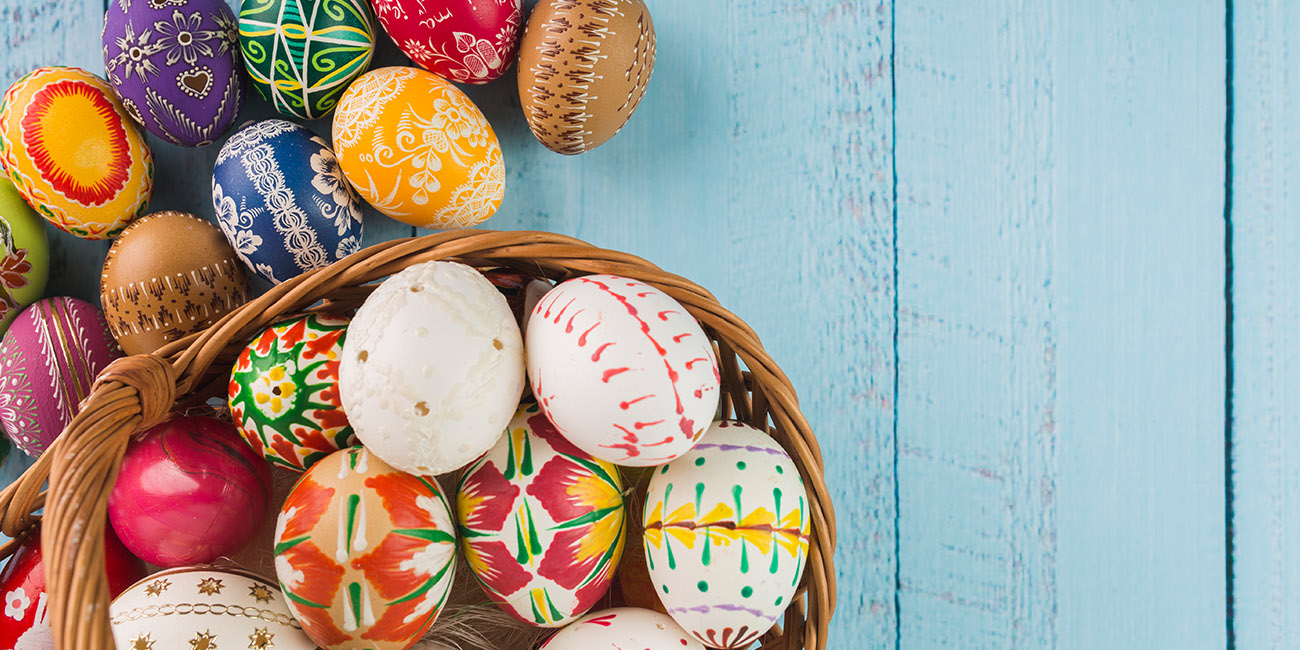 Najserdeczniejsze życzenia na zbliżające się Święta Wielkiejnocy. Dużo zdrowia,szczęścia,radości,pogody ducha,smacznej świeconki i mokrego poniedziałku.